 1.  Check the engine oil level and condition.		Level:  ____low     ____okay     ____overfilled		Color:  ____black   ____dark brown     ____amber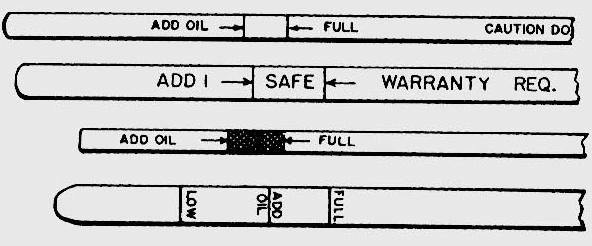  2.  Ignite the oil on the dipstick:		_____ does not burn		_____ does burnNOTE:  If the oil on the dipstick burns, there is gasoline in the oil.  This will cause the engine to run rich by drawing the fuel through the PCV system.  Gasoline in the oil can also damage the engine due to the diluted oil not properly lubricating the engine. 3.  Drip oil onto the hot exhaust manifold: does not bubble does bubbleNOTE:  If the oil bubbles on the exhaust manifold, coolant (water) is in the oil. 4.  Rub the oil from the dipstick between your fingers:		 does not feel gritty		  does feel gritty 5.  Based on the test results, what is the needed action? _________________________